ST. JOSEPH’S COLLEGE (AUTONOMOUS), BANGALORE-27
 BA / B.Sc. GERMAN - IV SEMESTER
SEMESTER EXAMINATION - MARCH 2017
GN 412 – GermanGruppe ZweiI. Ergänzen Sie (vierundzwanzig):                                                      0,5X10=5 Punkte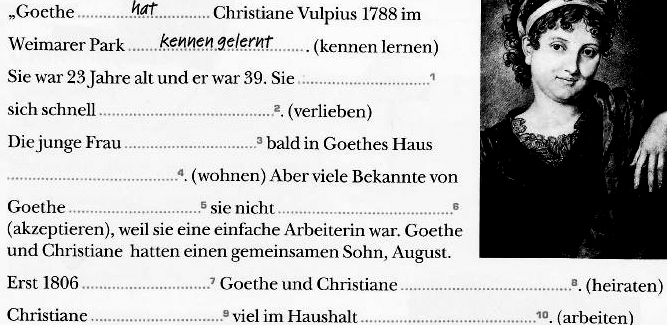 II. Ergänzen Sie die Pronomen im Dativ (einunddreizig):                              5 Punkte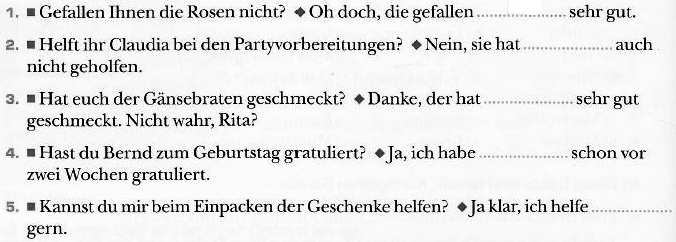 *********************************************************